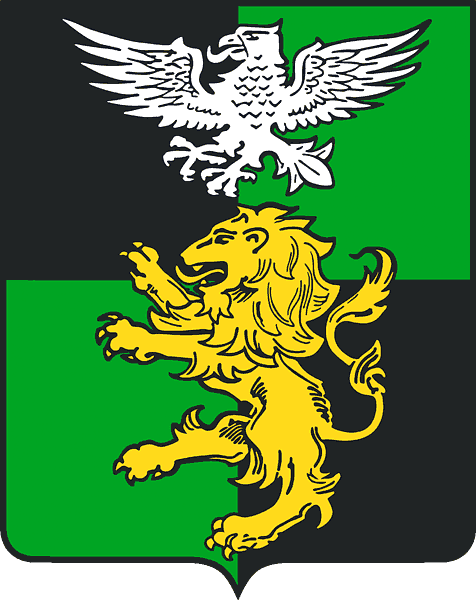 Протокол участников, прошедших отборочный турVIII открытого регионального фестиваля духовной музыки и искусства «Покровский фестиваль»Номинации: «Хоровое исполнительство» и «Казачья песня»№п/пУчреждение культурыНаименование коллективаФИО руководителя / концертмейстераИсполняемый репертуар/хронометраж№п/пУчреждение культурыНаименование коллективаФИО руководителя / концертмейстераИсполняемый репертуар/хронометражНОМИНАЦИЯ «ХОРОВОЕ ИСПОЛНИТЕЛЬСТВО»НОМИНАЦИЯ «ХОРОВОЕ ИСПОЛНИТЕЛЬСТВО»НОМИНАЦИЯ «ХОРОВОЕ ИСПОЛНИТЕЛЬСТВО»НОМИНАЦИЯ «ХОРОВОЕ ИСПОЛНИТЕЛЬСТВО»НОМИНАЦИЯ «ХОРОВОЕ ИСПОЛНИТЕЛЬСТВО»1Яснозореньский СДКАнсамбль «Россияночка»Милешина Зинаида Григорьевна / Гуторов Евгений Васильевич, Левченко Олег Николаевич1. «Молитва О России»2МБУК «ЦКР с. Скородное» Губкинский р-нНародный самодеятельный коллектив Народной песни «Околица»Васюта Константин Николаевич/ Рябикин Сергей ВалерьевичКазачья песня1 «На коне вороном» 2 «Туман яром» казачья , свадебная 3МБУК «ЦКР с. Беловское»Народный коллектив  ансамбль песни «Зоренька»Щипицин Андрей ПетровичКазачья песня1. «Казака на  службу»4Дубовской ДКВокальный ансамбль «Гармония»Кротова Марина Альбертовна1.«Аллилуйя» Л.Коэн 5МБУ ДО «Разуменская ДШИ им. А.В. Тарасова»Хор младших классов Бронникова Анна Юрьевна/Канаев Максим Александрович1.«Хор ангелов небесных»   муз. А.Киселева, сл. М.Лермонтова 6ЦКР п. ОктябрьскаяАкадемический хорВолкова Людмила Яковлева/Борщева Юлия Владимировна1. «Отчий дом» муз. Е. Мартынов, сл. А. Дементьев 7МБУ ДО «Северная ДШИ»Ансамбль «Лествица»Кузьмина Елена Анатольевна/ Моспан Татьяна Сергеевна1.«В лесном краю»,            А.Вискова, сл. Из народной поэзии 8ЦКР п. ОктябрьскаяВокальный ансамбль «Эдельвейс»Борщева Юлия Владимировна/1. «Птицы» муз А.Абрамова сл. А.Горина  9МБУ ДО «Разуменская ДШИ им. А.В. ТарасоваАнсамбль «Казачата»Плехова Анна Евгеньевна/ Ткачев В.В, Струков А.В., Струкова В.И., Попов А.Г. Казачья песня1. «Браво, браво Катерина» 10МБУ ДО «ОктябрьскаяДШИ»Ансамбль преподавателей «Мелодия»Борщева Юлия Владимировна/ Ширен Елена Валерьевна1. «За тихой рекой» сл. и муз. С. Трофимова.11МБУ ДО «Краснооктябрьская ДШИ»Ансамбль народной песни «Родные напевы»Матыч Зоя Николаевна/ Булгаков Дмитрий Григорьевич, Булгакова Ирина Григорьевна1. «На горе калина» песня Воронежской обл. 12МБУ ДО «ДШИ с. Городище»Вокальный ансамбль «Мелодия»Лопухова Ольга Алексеевна/Федутенко Алина Вячеславовна1. «Обелиск» муз. М. Гоголина, сл. О. Бирюкова 13МБУК «КДЦ» Грайворонского городского округаНародный самодеятельный коллектив – вокальный ансамбль «Элегия»Антипина Елена  Николаевна/ Народный самодеятельный коллектив – инструментальный ансамбль «Ретро - Дилижанс»1.«Над Россией лебеди» сл.В. Шутова, муз. А. Эманова 3 мин.14Большеивановский сельский Дом культуры , Новооскольский городской округНародный самодеятельный коллектив – ансамбль духовной музыки «Элегия»Кравец Наталья Николаевна1.«Дни мои» автор монахиня Иулиания Денисова15МБУ ДО «Детская музыкальная школа№3»Хор старших классовТаранова Светлана Петровна/ Елина Елена Ивановна1.«Как ангел неба безмятежный» 1 мин. муз. А. Гречанинова, сл.Фета16МБУК «Веделевский ЦКР», п. ВейделевкаВокальный ансамбль «Русичи»Пушкарева Светлана Станиславовна/ Фролов Сергей Владимирович1. «То не пыль в поле братцы пылится»17МБУ ДО «ДШИ с. Федосеевка»Фольклорный ансамбль «Карусель»Поздышева Елена Александровна/ ансамбль народных инструментов «Любо - дорого»2. «Ехал Кузя с ярманки» Ставропольский край 